МИНОБРНАУКИ РОССИИФедеральное государственное бюджетное образовательное учреждение высшего образования «Юго-Западный государственный университет»(ЮЗГУ)Кафедра информационной безопасности                                               УТВЕРЖДАЮ                                               Проректор по учебной работе                                                                           О.Г. Локтионова                                                         «    »                                  2017г.Структура сигналов амплитудной радиотелеграфии с кодом МорзеМетодические указания по выполнению практической работы по дисциплине «Введение в специальность» для студентов укрупненной группы специальностей 10.05.02Курск 2017УДК 621.(076.1)Составители: В.Л. Лысенко, М.А. Ефремов.РецензентКандидат технических наук, доцент кафедры информационной безопасности А.Г. СпеваковСтруктура сигналов амплитудной радиотелеграфии с кодом Морзе: методические указания по выполнению практической работы по дисциплине «Введение в специальность» / Юго-Зап. гос. ун-т; сост.: В.Л. Лысенко, М.А. Ефремов. Курск, 2017. 8 с.: ил.2, Библиогр.: с. 8.Методические указания соответствуют требованиям программы, утвержденной учебно-методическим объединением по специальностям и направлениям подготовки «Информационная безопасность телекоммуникационных систем».Предназначены для студентов укрупненной группы специальностей 10.05.02 дневной формы обучения.Текст печатается в авторской редакцииПодписано в печать.	Формат 60х84 1/16.Усл. печ. л.	Уч. –изд.л.	Тираж 30 экз. Заказ.	Бесплатно.Юго-Западный государственный университет.305040, г. Курск, ул. 50 лет Октября, 94.1 Цель практической работыОзнакомление с принципами и методом радиотелеграфии с использованием амплитудной модуляции несущего сигнала и его демодуляции для документальных сообщений, кодированных кодом Морзе, и подходом к выявлению признаков наличия в радиоэфире радиотелеграфии кодом Морзе.Перед выполнением практических заданий студенты должны ориентироваться в основных аспектах теоретических основ электротехники, владеть методами представления и преобразования сообщений и сигналов.В результате выполнения практического задания студенты должны освоить принципы формирования (амплитудной модуляции и демодуляции) сигналов документальных сообщений, кодированных кодом Морзе, а также знать признаки проявления радиотелеграфных сигналов этого вида в радиоэфире.2 Краткие теоретические сведенияКак известно, передача дискретных сообщений с помощью электрического телеграфа необходимо наличие проводной линии связи, что на практике не всегда удобно. Поэтому для беспроводной передачи дискретных сообщений используются методы радиотелеграфии. При этом, как известно, для неискаженной передачи телеграфного сообщения по воздуху его полоса частот должна соответствовать полосе частот воздушного канала связи (т.е. полосе пропускания канала).Спектры сообщений или первичных сигналов могут не совпадать с полосой пропускания канала (рисунок 1), поэтому их необходимо перенести в полосу пропускания канала.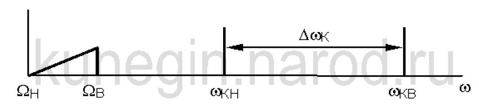 Рисунок 1 – Пример спектра сообщения (или первичного сигнала) (Ωн … Ωв) и полосы пропускания канала связи (ωкн … ωкв)Для согласования полосы частот, занимаемой телеграфным электрическим сигналом, с полосой пропускания беспроводного канала связи радиотелеграф (в отличие электрического телеграфа) дополнительно на передающей стороне содержит устройство (модулятор), преобразующее первичный электрический телеграфный сигнал во вторичный радиосигнал, а на приемной стороне, соответственно, - демодулятор.При этом для передачи по воздуху используется высокочастотный сигнал, называемый несущим сигналом Sн(t) (или Sо(t)), один из параметров которого изменяется (модулируется) в соответствии с изменением первичного электрического телеграфного сигнала.Модуляция приводит к преобразованию спектра частот исходного сообщения или первичного сигнала таким образом, что происходит его перенос в полосу пропускания канала связи. Говорят, что при модуляции производится прямое преобразование спектра частот исходного сообщения или сигнала, а, соответственно, при демодуляции - обратное преобразование. Модуляцию какого-либо параметра несущего сигнала дискретным сообщением или первичным сигналом называют манипуляцией.Если в соответствии с сообщением (или первичным электрическим сигналом сообщения) a(t) изменяется амплитуда несущего синусоидального сигнала Sн(t), то манипуляция называется амплитудной (АМн), если частота – частотной (ЧМн), а если фаза – фазовой (ФМн).Возможные виды манипуляции несущего сигнала Sн(t), приведены на рисунке 2. Возможные виды манипуляции несущего сигнала Sн(t): а) электрический сигнал исходного дискретного сообщения a(t), б) амплитудно-манипулированный сигнал S(t)АМ, в) частотно-манипулированный сигнал S(t)ЧМ, г) фазово-манипулированный сигнал S(t)ФМ, г) исходный несущий сигнал S(t)Н.При радиотелеграфии кодом Морзе используется амплитудная манипуляция, когда модулируемым параметром несущего синусоидального сигнала Sн(t) является его амплитуда (рисунок 2).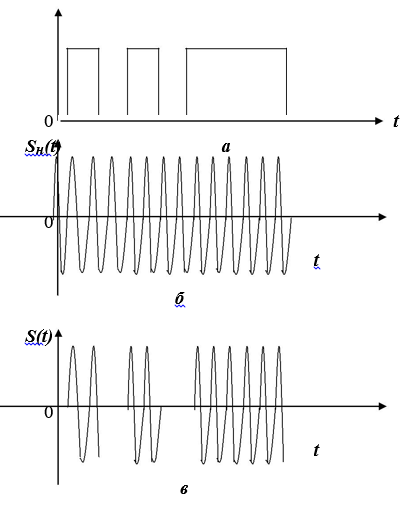 Рисунок 2 – Временная диаграмма формирования радиосигнала кода Морзе: а) первичный сигнал a(t), б) несущий сигнал Sн(t), в) модулированный по амплитуде сигнал S(t)Помимо синусоидального сигнала переносчиком сообщения может являться периодическая последовательность импульсов, используя которую можно образовать четыре основных вида импульсной модуляции: амплитудно-импульсную (АИМ), широтно-импульсную (ШИМ), время-импульсную (ВИМ или ФИМ) и частотно-импульсную (ЧИМ). Применение радиоимпульсов позволяет получить еще два вида модуляции: по частоте и по фазе высокочастотного заполнения.Признаком проявления радиотелеграфии Морзе в радиоэфире может служить наличие длинных и коротких тональных фрагментов, соответствующих коду Морзе.3 Практическое заданиеНа основе использования таблицы кодирования текстовых сообщений кодом Морзе представить (преобразовать) текстовое сообщение в кодированное (т.е. кодировать текстовое сообщение).Преобразовать данное текстовое сообщение в виде радиосигнала амплитудной модуляцией.Выделить (демодулировать) заданный радиосигнал и представить его в виде исходного кодированного сообщения.Привести временные диаграммы кодированных и модулированных процессов.Декодировать демодулированное сообщение, преобразовав его текстовую форму.4 Контрольные вопросыЧто называют модуляцией сигнала?В чем состоит сущность процесса модуляции?Что называют несущей?В каких случаях необходима модуляция сигналов?Какие бывают виды модуляции синусоидальных сигналов ?Какие бываю виды модуляции импульсных сигналов?Что называют манипуляцией сигнала?По каким проявлениям в радиоэфире можно определить наличие радиотелеграфного сигнала с кодом Морзе?5 Библиографический списокЛукьянюк С.Г. Теория электрической связи. Сигналы, помехи и системы передачи: учебное пособие. / С. Г. Лукьянюк, А. М. Потапенко. – Курск.: Юго-Зап. гос. ун-т., 2012. - 223 с.Тепляков И.М. Основы построения телекоммуникационных систем и сетей: учебное пособие / И. М. Тепляков. - М. : Радио и связь, 2004. - 328 с.Телекоммуникационные системы и сети: учебное пособие : в 3 т. Т. 1 : Современные технологии / Б. И. Крук, В. Н. Попантонопуло, В. П. Шувалов ; под ред. В. П. Шувалова. - 3-е изд., испр. и доп. - М. : Горячая линия - Телеком, 2005. - 647 с.Максименко В. Н. Защита информации в сетях сотовой подвижной связи. / В. Н. Максименко, В. В. Афанасьев, Н. В. Волков ; под ред. О. Б. Макаревича. - М. : Горячая линия - Телеком, 2007. - 360 с.Романец Ю. В., П. А. Тимофеев, В. Ф. Шаньгин; Защита информации в компьютерных системах и сетях/ под ред. В. Ф. Шаньгина - 2-е изд., перераб. и доп. - М. Радио и связь 2001 - 376 с. ил.